                                                                                                                                 Утвержден Приказом Закрытого Акционерного Общества                       «Азербайджанское Каспийское Морское Пароходство» от 01 декабря 2016 года, № 216.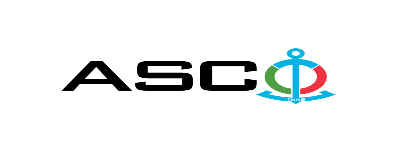 ЗАКРЫТОЕ АКЦИОНЕРНОЕ ОБЩЕСТВО «АЗЕРБАЙДЖАНСКОЕ КАСПИЙСКОЕ МОРСКОЕ ПАРОХОДСТВО» ОБЪЯВЛЯЕТ О ПРОВЕДЕНИИ ОТКРЫТОГО КОНКУРСА НА ЗАКУПКУ ПАРОНИТА, НАБИВКИ И ТОРМОЗНЫХ ЛЕНТ ДЛЯ  СТРУКТУРНЫХ УПРАВЛЕНИЙ   К о н к у р с № AM086 / 2020 (на бланке участника-претендента)ПИСЬМО-ЗАЯВКА НА УЧАСТИЕ В ОТКРЫТОМ КОНКУРСЕ Город _______       “___”_________20___года ___________№           							                                                                                          Председателю Комитета по Закупкам АСКОГосподину Дж.МахмудлуНастоящей заявкой [с указанием полного наименования претендента-подрядчика] подтверждает намерение принять участие в открытом конкурсе № [с указанием претендентом номера конкурса], объявленном «АСКО» в связи с закупкой «__________». При этом подтверждаем, что в отношении [с указанием полного наименования претендента-подрядчика] не проводится процедура ликвидации, банкротства, деятельность не приостановлена, а также отсутствуют иные обстоятельства, не позволяющие участвовать в данном тендере.  Гарантируем,что [с указанием полного наименования претендента-подрядчика] не является лицом, связанным с  «АСКО». Сообщаем,что для оперативного взаимодействия с Вами по вопросам, связанным с представленной документацией и другими процедурами, нами уполномочен:Контактное лицо : . . . . . . . . . . . . . . . . . . . . .  Должность контактного лица: . . . . . . . . . . . . . . . . . . . . .  Телефон : . . . . . . . . . . . . . . . . . . . . E-mail: . . . . . . . . . . . . . . . . . . . . .  Приложение:Оригинал  банковского  документа об  оплате взноса за участие в конкурсе –  на ____ листах.________________________________                                   _______________________(Ф.И.О. уполномоченного лица) (подпись уполномоченного лица)_________________________________                                                  (должность уполномоченного лица)                                                                                                                                                                   M.П.                                                        ПЕРЕЧЕНЬ ТОВАРОВ :   Контактное лицо по техническим вопросамСаламов Заур - Специалист Департамента по ЗакупкамТел .: +99455 817 08 12                                          Электронная почта: zaur.salamov@asco.az До заключения договора купли-продажи с компанией победителем конкурса  проводится проверка претендента в соответствии с правилами закупок АСКО.     Компания должна перейти по этой ссылке ( https://asco.az/company/signals/podrators-electron-muraciet-formasi/ ), чтобы заполнить специальную форму или представить следующие документы:http://asco.az/sirket/satinalmalar/podratcilarin-elektron-muraciet-formasi/Устав компании (со всеми изменениями и дополнениями)Выписка из реестра коммерческих юридических лиц (выданная в течение последнего 1 месяца)Информация об учредителе юридического лица  в случае если учредитель является юридическим лицомИНН свидететльствоАудированный баланс бухгалтерского учета или налоговая декларация (в зависимости от системы налогообложения) / справка на отсутсвие налоговой задолженности в органах налогообложения Удостоверения личности законного представителяЛицензии учреждения необходимые для оказания услуг / работ (если применимо)Договор не будет заключен с компаниями которые не предоставляли указанные документы и не получили позитивную оценку по результатам процедуры проверки и они будут исключены из конкурса !   Перечень документов для участия в конкурсе:Заявка на участие в конкурсе (образец прилагается) ; Банковский документ об оплате взноса за участие в конкурсе ; Конкурсное предложение ; Банковская справка о финансовом положении грузоотправителя за последний год (или в течении периода функционирования) ;Справка из соответствующих налоговых органов об отсутсвии  просроченных обязательств по налогам и другим обязательным платежам в Азербайджанской Республике, а также об отсутсвии   неисполненых обязанностей налогоплательщика, установленных Налоговым кодексом Азербайджанской Республики в течение последнего года (исключая период приостановления). На первичном этапе, заявка на участие в конкурсе (подписанная и скрепленная печатью) и банковский документ об оплате взноса за участие (за исключением конкурсного предложения) должны быть представлены на Азербайджанском, русском или английском языках не позднее 18:00 (по Бакинскому времени) 20 июля 2020 года по месту нахождения Закрытого Акционерного Общества «Азербайджанское Каспийское Морское Пароходство» (далее – «АСКО» или "Закупочная Организация") или путем отправления на электронную почту контактного лица. Остальные документы должны быть представлены в конверте конкурсного предложения.   Перечень (описание) закупаемых товаров, работ и услуг прилагается. Сумма взноса за участие в конкурсе и приобретение Сборника Основных Условий : Претенденты, желающие принять участие в конкурсе, должны оплатить нижеуказанную сумму взноса за участие в конкурсе (название организации проводящий конкурс и предмет конкурса должны быть точно указаны в платежном поручении) путем перечисления средств на банковский счет «АСКО» с последующим представлением в «АСКО» документа подтверждающего оплату, в срок не позднее, указанного в первом разделе.  Претенденты, выполнявшие данное требование, вправе приобрести Сборник Основных Условий по предмету закупки у контактного лица в электронном или печатном формате в любой день недели с 09.00 до 18.00 часов до даты, указанной в разделе IV объявления.Взнос за участие (без НДС) : 50 (пятьдесят) АЗН Допускается оплата суммы взноса за участие в манатах или в долларах США и Евро в эквивалентном размере.   Номер счета : Взнос за участие в конкурсе не подлежит возврату ни при каких обстоятельствах, за исключением отмены конкурса АСКО ! Гарантия на конкурсное предложение: Для конкурсного предложения требуется банковская гарантия в сумме не менее 1 (одного)% от цены предложения. Форма банковской гарантии будет указана в Сборнике Основных Условий. Оригинал банковской гарантии должен быть представлен в конкурсном конверте вместе с предложением. В противном случае Закупочная Организация оставляет за собой право отвергать такое предложение. Финансовое учреждение, выдавшее гарантию, должно быть принято в финансовых операциях в Азербайджанской Республике и / или в международном уровне. Закупочная организация  оставляет за собой право не принимать никаких недействительных  банковских гарантий.В случае если лица, желающие принять участие в конкурсе закупок, предпочтут  представить гарантию другого типа  (аккредитив, ценные бумаги,  перевод средств на счет указанный в тендерных документах, депозит и другие финансовые активы), в этом случае должны предварительно запросить АСКО посредством контактного лица, указанного в объявлении и получить согласие  о возможности приемлемости такого вида гарантии. Сумма гарантии за исполнение договора требуется в размере 5 (пяти) % от закупочной цены.Для текущей закупочной операции Закупающая Организация произведет оплату только после того, как товары будут доставлены на склад, предоплата не предусмотрена.Срок исполнения контракта : Товары будут приобретены по мере необходимости. Требуется выполнение договора купли-продажи в течение 5 (пяти) календарных дней после получения  официального заказа (запроса) от АСКО.Предельный срок и время подачи конкурсного предложения :Участники, представившие заявку на участие и банковский документ об оплате взноса за участие в конкурсе до срока, указанного в разделе I, должны представить свои конкурсные предложения в «АСКО» в запечатанном конверте (один оригинальный экземпляр и одна копия) не позднее 18:00 (по Бакинскому времени) 29 июля 2020 года.Конкурсные предложения, полученные позже указанной даты и времени, не вскрываются и возвращаются участнику.Адрес закупочной организации : Азербайджанская Республика, город Баку AZ1029 (индекс), Пр. Гейдара Алиева 152, "Чинар Плаза" 24-й этаж, Комитет по Закупкам АСКО. Контактное лицо :Рахим АббасовСпециалист по закупкам Департамента Закупок АСКОТелефон : +99450 2740277Адрес электронной почты: rahim.abbasov@asco.azЗаур Саламов Специалист по закупкам Департамента Закупок АСКОТелефонный номер: +99455 817 08 12Адрес электронной почты: zaur.salamov@asco.azПо юридическим вопросам :Телефонный номер: +994 12 4043700 (внутр. 1262)Адрес электронной почты:: tender@asco.azДата, время и место вскрытия конвертов с конкурсными предложениями :Вскрытие конвертов будет производиться в 16.00 (по Бакинскому времени) 30 июля 2020 года по адресу, указанному в разделе V. Лица, желающие принять участие в вскрытии конверта, должны представить документ, подтверждающий их участие (соответствующую доверенность от участвующего юридического или физического лица) и удостоверение личности не позднее, чем за полчаса до начала конкурса.Сведения о победителе конкурса :Информация о победителе конкурса будет размещена в разделе «Объявления» официального сайта АСКО.Н\п Наименование материалов и товаровЕдиница измеренияКоличествоТребование к сертификату1Набивка сальниковая AП - 31  6 x 6  ГОСТ 5152-84 к г 120Сертификат качества и соответствия2Набивка сальниковая AП - 31  8 x 8  ГОСТ 5152-84 к г 160Сертификат качества и соответствия3Набивка сальниковая AП - 31  10 x 10  ГОСТ 5152-84 к г 100Сертификат качества и соответствия4Набивка сальниковая AП - 31  12 x 12  ГОСТ 5152-84 к г 100Сертификат качества и соответствия5Набивка сальниковая AС   12 x 12  ГОСТ 5152-84 к г 50Сертификат качества и соответствия6Набивка сальниковая AП - 31  14 x 14  ГОСТ 5152-84 к г 50Сертификат качества и соответствия7Набивка сальниковая AП - 31  16 x 16  ГОСТ 5152-84 к г 60Сертификат качества и соответствия8Набивка сальниковая AП - 31  24 x 24  ГОСТ 5152-84 к г 100Сертификат качества и соответствия9Набивка сальниковая ППФ 36 x 36 ГОСТ 5152-84 к г 300Сертификат качества и соответствия10Набивка сальниковая ППФ 38 x 38 ГОСТ 5152-84 к г 100Сертификат качества и соответствия11Набивка сальниковая AП - 31  42 x 42  ГОСТ 5152-84 к г 100Сертификат качества и соответствия12Набивка сальниковая ППФ 42 x 42 ГОСТ 5152-84 к г 200Сертификат качества и соответствия13Набивка сальниковая ППФ 45 x 45 ГОСТ 5152-84 к г 200Сертификат качества и соответствия14Паронит армированный ПА 0,8 х 900 х 1000 ГОСТ 481-80к г 60Сертификат качества и соответствия15Паронит армированный ПА 1,0 х 750 х 1000 ГОСТ 481-80к г 80Сертификат качества и соответствия16Паронит армированный ПА 1,2 х 900 х 10000 ГОСТ 481-80к г 80Сертификат качества и соответствия17Паронит армированный ПА 1,2 х 1000 х 1500 ГОСТ 481-80к г 130Сертификат качества и соответствия18Паронит армированный ПА 2 х 1000 х 1500 ГОСТ 481-80к г 200Сертификат качества и соответствия19Паронит армированный ПА 3 х 1000 х 1500 ГОСТ 481-80к г 150Сертификат качества и соответствия20Паронит ПОН 2,0 х 1500 х 3000 ГОСТ 481-80к г 600Сертификат качества и соответствия21Паронит ПОН 3,0 х 1500 х 3000 ГОСТ 481-81к г 800Сертификат качества и соответствия22Паронит ПМБ-1 1,0 х 400 х 400 ГОСТ 481-80к г 60Сертификат качества и соответствия23Паронит ПМБ-1 1,0 х 800 х 1000 ГОСТ 481-80к г 50Сертификат качества и соответствия24Паронит ПМБ-1 1,0 х 850 х 1000 ГОСТ 481-80к г 100Сертификат качества и соответствия25Паронит ПМБ-1 1,0 х 1500 х 1700 ГОСТ 481-80к г 200Сертификат качества и соответствия26Паронит ПМБ-1  1,2 х 850 х 1000 ГОСТ 481-80к г 80Сертификат качества и соответствия27Паронит ПМБ-1 1,5 х 850 х 1000 ГОСТ 481-80к г 80Сертификат качества и соответствия28Паронит ПМБ-1 2,0 х 850 х 1000 ГОСТ 481-80к г 100Сертификат качества и соответствия29Паронит ПМБ-1 1,0 х 1500 х 1700 ГОСТ 481-80к г 500Сертификат качества и соответствия30Паронит ПМБ-1 2,5 х 850 х 1000 ГОСТ 481-80к г 100Сертификат качества и соответствия31Паронит ПМБ-1 3,0 х 800 х 1000 ГОСТ 481-80к г 100Сертификат качества и соответствия32Паронит ПМБ-1 3,0 х 1000 х 850 ГОСТ 481-80к г 80Сертификат качества и соответствия33Паронит ПМБ-1 3,0 x 1500 x 1700 ГОСТ 481-80   к г 600Сертификат качества и соответствия34Паронит ПМБ-1 4,0 x 1500 x 1700 ГОСТ 481-80   к г 300Сертификат качества и соответствия35Паронит ПМБ-1 5,0 x 1500 x 1700 ГОСТ 481-80   к г 100Сертификат качества и соответствия36Пластина резиновая  1Ф - I - МБС - С - 2  ГОСТ 7338-90к г 650Сертификат качества и соответствия37Пластина резиновая 1Ф - I - МБС - С - 3 ГОСТ 7338-90к г 1300Сертификат качества и соответствия38Пластина резиновая 1Ф - I - МБС - С - 4 ГОСТ 7338-90к г 1400Сертификат качества и соответствия39Пластина резиновая 1Ф - I - МБС - С - 5 ГОСТ 7338-90к г 1000Сертификат качества и соответствия40Пластина резиновая  2Ф - II - МБС - С - 2 ГОСТ 7338-90к г 200Сертификат качества и соответствия41Пластина резиновая  2Ф - II - МБС - С - 3 ГОСТ 7338-90к г 300Сертификат качества и соответствия42Пластина резиновая 2Ф - II - МБС - С - 4 ГОСТ 7338-90к г 100Сертификат качества и соответствия43Пластина резиновая 2Ф - II - МБС - С - 5 ГОСТ 7338-90к г 100Сертификат качества и соответствия44Пластина резиновая 1Ф - II - МБС - С - 2 ГОСТ 7338-90к г 200Сертификат качества и соответствия45Пластина резиновая 1Ф - II - МБС - С - 3 ГОСТ 7338-90к г 200Сертификат качества и соответствия46Пластина резиновая 1Ф - II - МБС - С - 4 ГОСТ 7338-90к г 100Сертификат качества и соответствия47Пластина резиновая 1Ф - II - МБС - С - 5 ГОСТ 7338-90к г 100Сертификат качества и соответствия48Пластина резиновая 2Ф - I - МБС - С - 2 ГОСТ 7338-90к г 200Сертификат качества и соответствия49Пластина резиновая 2Ф - I - МБС - С - 3 ГОСТ 7338-90к г 900Сертификат качества и соответствия50Пластина резиновая 2Ф - I - МБС - С - 4 ГОСТ 7338-90к г 2100Сертификат качества и соответствия51Пластина резиновая 2Ф - I - МБС - С - 5 ГОСТ 7338-90к г 260Сертификат качества и соответствия52Пластина резиновая  2Ф - II - МБС - С - 10 ГОСТ 7338-90к г 100Сертификат качества и соответствия53Сырая резина ( специального назначения)  ТУ2512-046-00152081-2003 марки 6190к г 60Сертификат качества и соответствия54Сырая резина ( специального назначения) ТУ2512-046-00152081-2003 марки 199к г 60Сертификат качества и соответствия55Сырая резина ( специального назначения) ТУ2512-046-00152081-2003 марки Р-28к г 60Сертификат качества и соответствия56Сырая резина ( специального назначения) ТУ2512-046-00152081-2003 марки 4-343-4к г 60Сертификат качества и соответствия57Сырая резина ( специального назначения) ТУ2512-046-00152081-2003 ИРП-1315к г 60Сертификат качества и соответствия58Сырая резина ( специального назначения)  ТУ22.19.20-111-75233153-2018 марки B-14-1к г 150Сертификат качества и соответствия59Шнур резиновый круглого сечения  1 - 4 С Ø 3 ГОСТ 6467-79м е т р100Сертификат качества и соответствия60Шнур резиновый круглого сечения 1 - 4 С Ø 4 ГОСТ 6467-79м е т р100Сертификат качества и соответствия61Шнур резиновый круглого сечения 1 - 4 С Ø 4,5 ГОСТ 6467-79м е т р100Сертификат качества и соответствия62Шнур резиновый круглого сечения 1 - 4 С Ø 5 ГОСТ 6467-79м е т р100Сертификат качества и соответствия63Шнур резиновый круглого сечения 1 - 4 С Ø 5,5 ГОСТ 6467-79м е т р100Сертификат качества и соответствия64Шнур резиновый круглого сечения 1 - 4 С Ø 6 ГОСТ 6467-79м е т р150Сертификат качества и соответствия65Шнур резиновый круглого сечения 1 - 4 С Ø 7 ГОСТ 6467-79м е т р50Сертификат качества и соответствия66Шнур резиновый круглого сечения 1 - 4 С Ø 7,5 ГОСТ 6467-79м е т р50Сертификат качества и соответствия67Шнур резиновый круглого сечения 1 - 4 С Ø 8 ГОСТ 6467-79м е т р150Сертификат качества и соответствия68Шнур резиновый круглого сечения 1 - 4 С Ø 9 ГОСТ 6467-79м е т р50Сертификат качества и соответствия69Шнур резиновый круглого сечения 1 - 4 С Ø 10 ГОСТ 6467-79м е т р80Сертификат качества и соответствия70Шнур резиновый круглого сечения 1 - 4 С Ø 12 ГОСТ 6467-79м е т р20Сертификат качества и соответствия71Шнур резиновый круглого сечения 2 - 4 С Ø 3 ГОСТ 6467-79м е т р80Сертификат качества и соответствия72Шнур резиновый круглого сечения 2 - 4 С Ø 4 ГОСТ 6467-79м е т р80Сертификат качества и соответствия73Шнур резиновый круглого сечения 2 - 4 С Ø 4,5 ГОСТ 6467-79м е т р80Сертификат качества и соответствия74Шнур резиновый круглого сечения 2 - 4 С Ø 5 ГОСТ 6467-79м е т р80Сертификат качества и соответствия75Шнур резиновый круглого сечения 2 - 4 С Ø 5,5 ГОСТ 6467-79м е т р80Сертификат качества и соответствия76Шнур резиновый круглого сечения 2 - 4 С Ø 6 ГОСТ 6467-79м е т р80Сертификат качества и соответствия77Шнур резиновый круглого сечения 2 - 4 С Ø 7 ГОСТ 6467-79м е т р80Сертификат качества и соответствия78Шнур резиновый круглого сечения 2 - 4 С Ø 7,5 ГОСТ 6467-79м е т р80Сертификат качества и соответствия79Шнур резиновый круглого сечения 2 - 4 С Ø 8 ГОСТ 6467-79м е т р80Сертификат качества и соответствия80Шнур резиновый круглого сечения 2 - 4 С Ø 9 ГОСТ 6467-79м е т р100Сертификат качества и соответствия81Тормозная асбестовая лента ЛАТ - 1 - 10 х 100 по ГОСТ 1198-93м е т р20Сертификат качества и соответствия82Тормозная асбестовая лента ЛАТ - 1 - 10 х 120 по ГОСТ 1198-93    м е т р70Сертификат качества и соответствия83Тормозная асбестовая лента ЛАТ - 1 - 10 х 150 по ГОСТ 1198-93    м е т р100Сертификат качества и соответствия84Тормозная асбестовая лента ЛАТ - 1 - 12 х 120 по ГОСТ 1198-93   м е т р20Сертификат качества и соответствия85Тормозная асбестовая лента ЛАТ - 1 - 12 х 200 по ГОСТ 1198-93    м е т р20Сертификат качества и соответствия86Тормозная асбестовая лента ЛАТ - 2 - 10 х 100 по ГОСТ 1198-93м е т р20Сертификат качества и соответствия87Тормозная асбестовая лента ЛАТ - 3 - 7 х 80 по ГОСТ 1198-93м е т р50Сертификат качества и соответствия88Тормозная асбестовая лента ЛАТ - 3 - 10 х 100 по ГОСТ 1198-93м е т р50Сертификат качества и соответствия89Тормозная асбестовая лента ЛАТ - 3 - 10 х 120 по ГОСТ 1198-93    м е т р100Сертификат качества и соответствия90Тормозная асбестовая лента ЛАТ - 3 - 10 х 150 по ГОСТ 1198-93    м е т р100Сертификат качества и соответствия